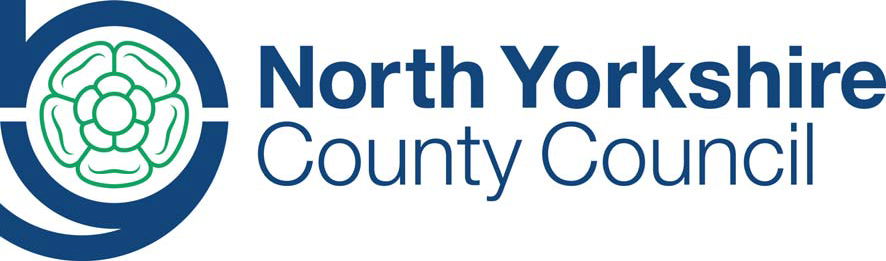 IntroductionThe aim of the North Yorkshire Coordinated Primary and Secondary School Admissions Scheme is to provide an open and fair way for considering parental preferences for admission to schools. Our scheme complies with current legislation relating to school admissions and with advice contained in the Department for Education 2021 School Admissions Code.The scheme is reviewed annually and is designed to ensure that every child living in North Yorkshire, who is due to start at a North Yorkshire primary school, or transfer to junior or secondary school, is offered a single school place on the same day.  It aims to ensure that each parental preference is considered equally and parents receive a school place in accordance with their highest ranked preference that is available. This scheme applies to admissions in the normal round but not those that take place in-year.  In-year admissions are those made during the school year and applications for admission to age groups other than the normal year of entry.North Yorkshire Local Authority (LA) will work with Community, Voluntary Controlled, Voluntary Aided, Foundation, Trust primary and secondary schools and Academies including Free Schools within North Yorkshire, to ensure the co-ordinated scheme operates as smoothly as possible for parents and we will work closely with our thirteen neighbouring authorities to ensure admission arrangements are co-ordinated.  Our 13 neighbouring admission authorities, Voluntary Aided, Foundation, Trust schools and Academies are listed at Appendix 3 and Appendix 4.After consideration of all parental preferences for all schools with reference to the order in which these are ranked, the LA will notify parents living within North Yorkshire of the offer of one school place on behalf of all admission authorities operating within the co-ordinated admissions scheme.The detailed arrangements and timetables for co-ordinating school admission with the separate arrangements for secondary and primary schools can be found at Appendices 1 and 2.Arrangements for In Year admissions can be found at page 25 of this co-ordination document. This document is also available on our website at www.northyorks.gov.uk/admissionsThe website includes information about:The operation of our admissions schemes for all North Yorkshire Community and Voluntary Controlled schools;	The timescales and timetables for each admission process;	The number of allocations made at each school in the previous school year;	The number of schools that were oversubscribed resulting in parental appeals and the numbers and outcome of these appeals. This information about allocations and appeals should help parents to assess realistically their likelihood of obtaining a place at their preferred schools.o-ordinationThe scheme does not affect the duty of the governing bodies of Academies including Free Schools, Voluntary Aided, Foundation and Trust schools to determine their own admissions policies.We will receive information of children expressing preferences for our Community,  Voluntary Controlled, Voluntary Aided, Foundation and Trust Schools and Academies including Free Schools from neighbouring LAs, which we will process as part of our co- ordinated arrangements along with those for North Yorkshire children.Parents requesting literature on Voluntary Aided, Foundation, Trust schools or Academies including Free Schools or non-North Yorkshire schools will be referred to the appropriate school or admissions authority.  Where non-North Yorkshire parents complete our form in error, we request that parents submit a further form through their home authority. We will receive complete ranked lists of all preferences from North Yorkshire Voluntary Aided, Foundation, Trust schools and Academies including Free Schools as well as lists from neighbouring Local Authorities of children to whom they can offer places. We will produce lists of children to whom we can offer places at our Community and Voluntary Controlled Schools. We will inform our neighbouring LAs which of their children can and cannot be offered places at any of our schools.Having received information from other admissions authorities, we will allocate places to children living in our area according to the highest ranked preference for which a place is available.Where we cannot meet any of the parental preferences expressed for a North Yorkshire child we will allocate a place at an alternative school with places available after all those preferencing the school have first been allocated a place.  This may or may not be the local school and may be some distance from their home.Supplementary Information Forms may need to be completed by parents applying for Voluntary Aided primary or secondary schools or Academies including Free Schools.The number of schools as at October 2021SecondaryNorth Yorkshire’s co-ordinated admissions scheme applies to two Voluntary Aided Secondary Schools, 14 Community Secondary schools, 26 Academies, and one Free School UTC.PrimaryOne Foundation Primary, 95 Academy, 24 Voluntary Aided Primary Schools, 180 Voluntary Controlled and Community Primary Schools and two Free Schools.We co-ordinate with four Diocesan Authorities and 13 Neighbouring Authorities.On line applications for school places can be made by logging on to our     website at www.northyorks.gov.uk/primaryadmissions or  www.northyorks.gov.uk/secondaryadmissions.Applying for a Primary, Infant, Junior or Secondary School PlaceParents can list up to five schools in order of preference. Parents should consider including their local/catchment school as one of their preferences because if we are unable to meet a higher preference and their local/catchment school is oversubscribed, we will give children a place at the nearest school with places available which may be some distance from their home.If parents name a school other than their catchment area school, they will be responsible for transport under the terms of the Home to School Transport Policy.       Any Common Application Form for school places received after the closing date of 31 October 2022 for secondary schools and 15 January 2023 for primary schools will be considered as a late application unless a reason has  been provided that is acceptable to us as the admission authority. Late applications whose reasons have been agreed will be considered along with applications received on time.Applications received on or after 1 March 2023 for secondary schools or 17 April 2023 for primary schools will be co-ordinated using the same arrangements and criteria as previous applications. The offer of a school place will be made in accordance with our agreed and published scheme. However, applications received after the first day of the school year will be considered as in-year applications.Any changes of address received after the closing date for applications will not be considered until after the respective national offer day.  Changes cannot be made, in respect of preferences, for secondary schools after the 18 December 2022 and to primary applications after 19 February 2023. Any applications received after these dates will only be processed after the allocations dates of 1 March 2023 for secondary applications and 17 April 2023 for primary applications.No places will be held in reserve for any school.We will contact all parents of North Yorkshire children on 1 March 2023 for Secondary Schools and on the 17 April 2023 for Primary, Infant and Junior Schools, notifying them of the single school place allocated to their child or children.The place offered could be at one of our Community or Voluntary Controlled schools, Voluntary Aided, Foundation, Trust schools or Academies including Free Schools within North Yorkshire or a school in an area served by another LA.Appeals17. Where we have been unable to offer a school place listed as a higher preference, parents will be offered the statutory right of appeal against the decision.18. In such circumstances, the offer letter or email will give the reasons why we have been unable to allocate their other stated preferences.  Where the statutory right of appeal is the responsibility of North Yorkshire LA we will inform the parents where the appeal forms can be located on the NYCC website.19. Where the responsibility is that of another admissions authority, we will advise parents to contact them to confirm appeal arrangements.20. Where the LA has multiple appeals for one school these will be grouped appeals unless the authority decides that this would not be appropriate.21. Parents refused a place at a North Yorkshire school by their home authority will be informed that they should contact us to discuss the appeals process.22. The outcome of successful admission appeals will lead to further modifications to the original allocation. These changes must be communicated to other admission authorities (and theirs to us) to enable all authorities to make final adjustments to the allocation.23. Once appeals have been completed, we will communicate with all the schools within our boundary to ensure that they have a correct and up-to-date allocation list.Waiting Lists24. A waiting list must be maintained for all oversubscribed Community, Voluntary Controlled, Voluntary Aided, Foundation, Trust Schools and Academies including Free Schools until at least 31 December 2023.  Each child added will require the list to be ranked again in line with the published oversubscription criteria.  25. The LA requires the governing body of Voluntary Aided, Foundation, Trust Schools and Academies including Free Schools to update us when places become available unless the LA are maintaining the schools waiting list on their behalf.  The co-ordination regulations require that any offer of a school  place must always be made by the LA.26. Where places become available they will be allocated from the waiting list in accordance with the published oversubscription criteria.  The school admissions team will offer the place to the child at the top of the waiting list. Parents will have five working days to reply before the place is offered to another child. If North Yorkshire Council, after using all advised contact details, is unable to contact a successful applicant to offer a place, the available place will be offered to the next child who qualifies for that place from the waiting list.  The Authority will confirm, in writing, that your child has been removed from the waiting list. Should you wish for your child(ren) to be placed back on the waiting list you would need to notify the LA in writing. It is the applicant’s responsibility to keep the authority informed of updated contact and address details.27. If you change address whilst your child is on a waiting list, you need to send evidence of your new address. If your new address affects your child’s position(s) on any waiting list(s), then they will be changed accordingly.28. Where we are able to offer a place to a non-North Yorkshire child from the waiting list we will liaise with their home authority.Secondary Transfer Scheme 2023/202429. The secondary scheme enables parents living within North Yorkshire whose children are transferring to secondary school to complete a single application either on-line or in paper form.30. The parents of Year 6 children who will be Year 7 in September 2023 will be informed by letter via their child’s primary school that they will need to apply on-line for a school place. They can express up to five preferences for admission to any Community, Voluntary Controlled, Voluntary Aided, Foundation, Trust schools and Academies including Free Schools within both North Yorkshire and neighbouring LA areas, giving reasons for their preferences where appropriate.31. Parents without internet access will be informed that they will need to contact the admissions team for a paper copy of the common application form to enable them to apply for a school place for their child.32. Parents will be informed that supplementary information may also be requested by   Voluntary Aided, Academies including Free Schools or non-North Yorkshire schools, in order for the school to apply their oversubscription criteria.33. Common application forms will be required for all transfers at Year 7. Applications for any other year group, apart from the normal year of entry (Year 7) will be dealt with as in-year applications.34. Parents must return their applications by the closing date of 31 October 2022.35. Parents will not be allowed to change their preferences after 31 October 2022 without a reason that is acceptable to the admission authority.36. Parents who wish their children to attend independent schools will be encouraged to tell us. Independent schools are not included in the co-ordinated arrangements. These parents may also wish to apply for a place at a North Yorkshire school.37. If parents living outside of North Yorkshire enquire about our schools, they will be directed to the North Yorkshire County Council website.  Parents will be advised to complete a common application form for their home authority.38. On the common application form, parents will need to provide their child’s name and residential address. The address provided must be where the child lives permanently.  If residency is split, the address provided should be the place where the child lives for the majority of the school week (Monday to Friday). Confirmation and agreement in writing by both parents will be required.39. The offer of a single school place will be made on 1 March 2023 and allocation emails will be sent on that date. For those who have completed a paper application or requested a letter, letters will be sent on that date by second-class post.40. We will offer a place at a North Yorkshire school even if parents have not completed a common application form because we have a duty to ensure a school place is available for every North Yorkshire child.41. Parents who do not wish to accept a place at a school offered to them must notify the admission authority as soon as possible in writing advising the LA of the alternative provision that is being made. Without this information, the place will remain allocated.42. 	The timetable for secondary school admissions is attached at Appendix 1 of              this document - the Co-ordinated Admissions Arrangements, Secondary Transfer 2023/2024.Selection43. There are three selective grammar schools within North Yorkshire; a Voluntary Aided boys’ school, a mixed co-educational school and a girls’ school, which has Academy Trust status.44. If a child is entered for selection testing, parents must make sure that they name the selective school they would like them to attend on the common application form.Skipton Selection45. Ermysted’s Grammar School is a selective grammar school that offers education to boys aged 11 to 18 who are deemed suitable for a grammar school education in accordance with their selection scheme. Further information about the tests can be obtained direct from the school 46.  Skipton Girls’ High School is a selective grammar school that offers education to girls aged 11 to 18 who are deemed suitable for a grammar school education in accordance with their selection scheme. Further information about the tests can be obtained direct from the school47.  The governing bodies of Ermysted’s Grammar School (Voluntary Aided) and Skipton Girls’ High School (Academy Trust) are responsible for applying their own admissions policies and the LA applies the published co-ordinated admissions arrangements on behalf of these schools.48.  The Skipton Academy is a non-selective Academy and Upper Wharfedale School is a non-selective secondary school in a selective area offering education for children aged 11 to 16.Ripon Selection49.  Places will normally be provided at Outwood Academy Ripon and Ripon Grammar School for children who live in the City of Ripon together with the parishes of Aldfield, Azerley, Bishop Monkton, Bridge Hewick, Burton Leonard, Copt Hewick, Eavestone, Givendale, Grantley, Grewelthorpe, Hutton Conyers, Kirkby Malzeard, Laverton, Lindrick, with Studley Royal and Fountains, Littlethorpe, Markenfield Hall, Markington-with- Wallerthwaite, Newby-with-Mulwith, North Stainley with Sleningfird, Sawley, Sharow, Skelding, Skelton, Studley Roger and Winksley.50.  Outwood Academy Ripon is a non-selective Academy in a selective area offering education for children aged 11 to 18. Ripon Grammar School is a selective grammar school that offers an education for children aged 11 to 18. Children can only be admitted to Ripon Grammar School if they have been deemed suitable for a grammar school education, in accordance with the LA selection scheme. The LA administers both the published selection scheme and the allocation of school places at Ripon Grammar School, as it is a community school.  The LA will apply the published co-ordinated admission arrangements on behalf of both Outwood Academy Ripon and Ripon Grammar School.51. All children living and attending schools within the area served by the Ripon schools will be invited to sit the selection tests. Parents will be required to return a reply slip to confirm if they wish their child to sit the test.Ripon Selection Tests52. Tests for all forms of selection must be clear and objective and give an accurate reflection of the child’s ability or aptitude, irrespective of sex, race or disability.  It is for the admission authority to decide the content of the test, providing that the test is a true test of aptitude or ability.53. The results of these selection tests are used to identify the highest scoring 28% or as close as possible of Year 6 children who live in the Ripon selective area. This procedure sets the cut-off mark in the selective area and sets the standard, which children in Ripon must reach, to be deemed suitable for a grammar school education.54. For us to consider children who live outside the selective area to be deemed suitable for a grammar school education at Ripon Grammar School they must reach the cut-off mark which is set by the performance of the children who live in the selective area, as explained above.55. There is no guarantee that children who reach the cut-off mark in the selection tests will be allocated a place at a grammar school. If the school is oversubscribed with children who are deemed suitable for a grammar school education, places will be allocated using the published oversubscription criteria.56. The LA ensures that parents are aware that meeting the academic requirements for entry to Ripon Grammar School is not, in itself, a guarantee of a Grammar School place.57. If a child is refused a place at the school on 1 March 2023, parents will be offered their statutory right of appeal for a place at the school.58. The School Admissions Code 2021 states that LAs should take all reasonable steps to inform parents of the outcome of selection tests before the closing date for secondary applications on 31 October so as to allow parents time to make an informed decision when selecting their preferences.59. The LA must ensure that tests are accessible to children with special educational needs and disabilities, having regard to the reasonable adjustments for pupils with a disability required under equalities legislation.Selection Testing 2023/2460.  Selection testing will take place in September 2022 and the results of selection testing will be sent out to parents on 14 October 2022.61.  Late tests will take place on designated dates during the year. There will be dates set in January for any children moving into the area or for any children where there is a genuine reason that is agreed by the LA. Any other late tests will take place in April, June and August.Primary Transfer Scheme 2023/202462.  The primary scheme enables parents living within North Yorkshire to complete a single application either on-line or in paper form listing up to five preferences for admission to any primary, infant or junior schools within both North Yorkshire and neighbouring LA areas, giving reasons for their preferences where appropriate.63.  Parents without internet access will be able to contact the LA for a common application form to enable them to apply for a primary school place for their child.64.  If parents list a Voluntary Aided school or Academy including Free Schools as a preference the school may request supplementary information in order for them to apply their oversubscription criteria.65.  Parents must return the common application forms by the deadline of 15 January 2023.66.  Parents will not be allowed to change their preferences after 15 January 2023 without a reason that is acceptable to the admission authority.67.  Parents who wish their children to attend an independent school will be encouraged to  tell us. Independent schools are not included in the co-ordinated arrangements. These parents may also wish to apply for a place at a North Yorkshire school.68.  If parents living outside of North Yorkshire enquire about our schools they will be directed to the North Yorkshire County Council website.  Parents will be advised to complete a common application form for their home authority.69.  On the common application, form parents will need to provide their child’s name and residential address. The address provided must be where the child lives permanently. If residency is split between two parents, the address used must be the address where the child lives for the majority of the school week (Monday to Friday). Confirmation and agreement in writing from both parents will be required.70.  For primary school applications, all offers must be made on the 17 April 2023.71.  Parents who do not wish to accept a place at a school offered to them must notify the admission authority as soon as possible in writing advising the LA of the alternative provision that is being made. Without this information, the place will remain allocated.72. The timetable for primary school admissions is attached at Appendix 2 of this document - Co-ordinated Admissions Arrangements, Primary Transfer 2023/24.Appendix 1Appendix 2Primary Academy, Free Schools and Foundation Schools Primary Voluntary Aided Primary SchoolsVoluntary Aided, Academies, and Free secondary schools are listed below:Academies / Free Secondary Schools:Neighbouring Local AuthoritiesOur thirteen neighbouring admission authoritiesIntroductionIn-year admissions are those, which occur outside of the normal admissions round.  The normal admissions round refers to admissions, which admit children into infant, junior, primary or secondary school in the first year of entry. These applications become in-year if they are submitted on or after the first day of the first school term of the admission year.There is no requirement for LAs to co-ordinate in-year applications in accordance with the School Admissions Code 2021.    The New Admissions Code 2021 confirms a parent can apply for a place for their child at any school, at any time. Local Authorities (LAs) are not required to co-ordinate in-year applications for schools for which they are not the admission authority. They may however, co-ordinate in-year applications for any or all own admission authority schools in their area, with the agreement of the relevant admission authorities. LAs must publish information on their website by 31 August 2022 to explain how in-year applications can be made and how they will be dealt with from 1 September onwards in that year. This includes setting out which schools they will co-ordinate the applications for and which schools will manage their own in-year admissions. They must also set out contact details for any admission authority that manages its own in-year admissions. To enable local authorities to do this, it confirms that own admission authority schools must inform the local authority by 1 August whether they intend to be part of the local authority’s in-year co-ordination scheme for the following year 1 September to 31 August (where this is offered) or whether they will be managing their own in-year admissions. By the same date, schools that intend to be part of the local authority’s in-year co-ordination for the following academic year must also provide the local authority with all the information that the local authority is required to publish on its website, including application forms. As part of the LA’s responsibilities, the School Admissions Code 2021 confirms that LAs must, on request, provide information to prospective parents about the places still available in all schools within their area. The Code confirms that for the LA to comply, the admission authorities for all schools in the area must provide the local authority with details of the number of places available at their schools whenever this information is requested, to assist a parent seeking a school place. Such details should be provided no later than two school days following receipt of a request from the LA.        Some schools may require parents to complete a Supplementary Information Form       (SIF) when applying for a school place.3.	In determining applications for school places outside the normal admissions round, whether in-year or at the start of a school year that is not a normal point of entry to the school, admission authorities must comply with parental preference unless the published oversubscription criteria or one of the statutory reasons for refusing admission applies.With the exception of designated grammar schools, all maintained schools, and academies, including schools designated with a religious character, that have places available must offer a place to every child who has applied for one, without condition or the use of any oversubscription criteria, unless admitting the child would prejudice the efficient provision of education or use of resources (excluding the normal year of entry i.e. Reception, Year 3 and Year 7) . For example, admission authorities must not refuse to admit a child solely because:a) they have applied later than other applicants; b) they are not of the faith of the school in the case of a school designated with a religious character; c) they have followed a different curriculum at their previous school; or d) information has not been received from their previous school.Where an admission authority is dealing with multiple in-year admissions and does not have sufficient places for every child who has applied for one, they must allocate places based on the oversubscription criteria in their determined admission arrangements only. 4.	All applications outside of the normal admissions round for Community, Voluntary Controlled and any Voluntary Aided, Foundation, Trust, primary and secondary schools and Academies including Free Schools that have agreed to co-ordinate with North Yorkshire LA will be processed and if applicable offered by the LA.  The School Admissions Code 2021 is very clear on assisting parents and ensuring that the admissions process is quick and efficient. It confirms that Parents must not be refused the opportunity to make an application or be told that they can only be placed on a waiting list rather than make a formal application.  Upon receipt of an in-year application, the admission authority, or the local authority if it is co-ordinating the admissions authority’s in-year admissions, should aim to notify the parents of the outcome of their application in writing within 10 school days, but they must be notified in writing within 15 school days. Where an application is refused, the admission authority must also set out the reason for refusal and information about the right to appeal.Where an admission authority manages its own in-year admissions, it must also notify the local authority of every application and its outcome as soon as reasonably practicable, but should aim to do so within two school days. This is to allow the local authority to keep up to date figures on the availability of places in the area and to ensure they are aware of any children who may not have a school place.5.	Each local authority must have a Fair Access Protocol to ensure that unplaced and vulnerable children and those who are having difficulty in securing a school place in-year, are allocated a school place as quickly as possible.The Protocol must be consulted upon and developed in partnership with all schools in its area.  Once the Protocol has been agreed by the majority of schoolsin its area, all admission authorities must participate in it.        Eligibility for the Fair Access Protocol does not limit a parent’s right to make an in-year application to any school for their child. Admission authorities must process these applications in accordance with their usual in-year admission procedures. They must not refuse to admit such children on the basis that they may be eligible to be placed via the Fair Access Protocol. The parent will continue to have the right of appeal for any place they have been refused, even if the child has been offered a school place via the Fair Access Protocol.        There is no duty for local authorities or admission authorities to comply with parental preference when allocating places through the Fair Access Protocol, but parents’ views should be taken into account.6.	Parents who do not wish to accept a place at a school offered to them must notify the admission authority in writing within 2 weeks of the offer being made.or a school place7.	North Yorkshire LA in-year preference forms must be completed by parents living or moving into North Yorkshire requesting a place at any North Yorkshire primary or secondary school. Proof of residency may be required.8.	If a child already attending a North Yorkshire school wishes to transfer to another school, parents should, in the first instance discuss the transfer with the current school.9.     Where UK passport holders apply for a school place whilst living abroad, the application will be processed whilst they are still abroad up to 6 weeks in advance of the requested start date.10.   For non-UK passport holders applications will be processed on their arrival in the UK.  A local authority should not refuse an application made from overseas (or from Scotland, Wales, Northern Ireland, the Isle of Man or the Channel Islands) because the applicant does not currently live in its area. Parents moving or returning to England must have their application considered.Local authorities can co-ordinate an application for a family moving or returning to England where the child will be living in the area when they start school.If an application is made from another country, local authorities should consider the application as adequate proof of an intention to move or return to the area and include it within the co-ordinated process.Admission authorities can decide what evidence they require from parents to show that they intend returning or moving to the area.  If a parent is unable to provide evidence of a return to the area before the new school year (or the start of the next term for in-year applications), then admission authorities could apply a catchment area policy or distance tie break using the current home address11.    For families of service personnel with a confirmed posting, or crown servants         returning from overseas, admission authorities must: Allocate a place in advance of the family arriving in the area (as long as one is available), provided the application is accompanied by an official letter that declares a relocation date.  Admission authorities must not refuse to process an application and must not refuse a place solely because the family do not yet have an intended address, or do not yet live in the area.Use the address at which the child will live when applying their oversubscription criteria, as long as the parents provide some evidence of their intended address.  Admissions authorities must use a Unit or quartering address as the child’s home address when considering the application against their oversubscription criteria, where a parent requests this.  Not reserve blocks of places for these children.Ensure that arrangements in their area support the Government’s commitment to removing disadvantage for service children.  Arrangements must be appropriate for the area and be described in the local authority’s composite prospectus.      12.	When we receive an in-year preference form from a parent requesting any North Yorkshire school, we will liaise with all schools listed whilst still attempting to comply with the parent’s highest ranked preference of school if at all possible.  We will advise which preference can be offered and will provide details of the appeals process if higher preferences cannot be met. 13.	When we receive a request for a place in the normal year of entry if the school is oversubscribed a waiting list will be maintained by the relevant admission authority until at least the 31 December 2023.14.	Voluntary Aided schools or Academies including Free Schools may require parents to complete a supplementary information form.  15.	If parents name a school other than their catchment school, they will be responsible for transport.DateActivity26 June 2022Closing date for applications to sit the selection tests for children who are not automatically entered for selection.Closing date for withdrawal of children who are automatically entered for selection testing.September 2022Year 6 letter from the LA sent via child’s primary school regarding the secondary application process. Parents without internet access to contact the LA for information.12 September 2022Application round to apply for a secondary school place will open.September 2022 TBC Selection test dates for Ripon Grammar School for entry in September 202314 October 2022Parents notified of selection test results 31 October 2022Closing date for return of secondary Common Application Forms.18 November 2022Neighbouring LAs to send us details of children in their area who have expressed preferences for schools in North Yorkshire. We send details of children expressing preferences for schools in other LA areas to thoseAuthorities for consideration.14 November 2022Details of all children who have expressed preferences for North YorkshireAcademies, Voluntary Aided, Foundation and Trust schools sent to the schools for consideration.18 December 2022Final day for receipt of a change of preference to applications9 January 2023Information to be returned to us by Voluntary Aided, Foundation and Trust schools on which places they can allocate.20 January 2023First round of allocation information sent to other authorities identifying potential offer(s).27 January 2023Confirmation of allocations with neighbouring admission authorities includingAcademies, Voluntary Aided, Foundation and Trust schools.27 January 2023Input information from first cycle of exchange of allocation information.13 February 2023Second round of allocation information sent to other authorities.17 February 2023Input allocation information from second cycle and send final allocation information to other authorities of school place offers to be made.20 February 2023Input final allocation preference information and produce final allocation letters.1 March 2023National offer day. Send out allocation information to all parents applying for a school place. Inform schools of final allocation.15 March 2023 to 31August 2023Manual adjustments to allocation and communicating those results to other authorities.April 2023 to July 2023Statutory admission appeals. These dates may vary.31 December 2023Closure of waiting lists for all community and voluntary controlled schools.  For information regarding own admission authority schools please contact the schools direct.DateActivity12 September 2022Information for parents available on the NYCC website for North Yorkshire parents. Parents without internet access to contact the LA for information. 12 October 2022Application round to apply for a primary school place will open	15 January 2023Closing date for the return of Common Application Forms.24 January 2023Neighbouring LAs to send us details of children in their area who have expressed preferences for schools in North Yorkshire (depending on their timetables). We send details of children expressing preferences for schools in other LA areas to those authorities for consideration.02 February 2023The LA send out details of all children who have expressed preferences for North Yorkshire Voluntary Aided, Academy, and Trust schools to the schools for consideration.19 February 2023Final day for receipt of a change of preference to an application  28 February 2023Information to be returned to us by Voluntary Aided, Academy andTrust schools on which places they can allocate.10 March 2023Send first round of allocation information to other authorities identifying potential offer(s).17 March 2023 Input information from first cycle of exchange of allocation information.24 March 2023Send second allocation cycle information  to other authorities31 March 2023Input preference information from second cycle and send final allocation information to other authorities.17 April 2023National offer day. Send out allocation information to all NorthYorkshire parents. Inform schools of final allocations.02 May 2023 to 31August 2023Manual adjustments to allocation and communicating those results to other authorities.June 2023 to July 2023Statutory admission appeals. These dates may vary31 December 2023Closure of waiting lists for all community and voluntary controlled schools.  For information regarding own admission authority schools please contact the schools direct.Ainderby Steeple CE PrimaryStation Lane, Morton on Swale, NorthallertonDL7 9QR01609 773519Airy Hill Primary SchoolWaterstead Lane, WHITBY, YO21 1PZ01947 602688All Saints CatholicGreen Lane, Thirsk, YO7 1NB01845 523058All Saints C of E Primary SchoolKIRKBY OVERBLOW, Harrogate, HG3 1HD01423 872491Appleton Roebuck Primary SchoolMain Street, APPLETON ROEBUCK, YorkYO23 7DN01904 501906Askwith Community Primary School ASKWITH, Otley LS21 2HX01943 462896Aspin Park AcademyWetherby Road, KNARESBOROUGH HG5 8LQ01423 863920Baldersby St James CE Primary SchoolBALDERSBY ST JAMES, ThirskYO7 4PT01765 640277Barton CE Primary SchoolSilver Street BARTON Richmond DL10 6LJ01325 377246Braeburn Primary & Nursery Academy Eastfield,  SCARBOROUGH YO11 3LG01723 582616Brayton CE Primary SchoolBrayton Lane, Brayton, Selby, YO8 9DZ01757 704308Brotherton & Byram CP AcademyLow Street, BROTHERTON, Knottingley, West Yorkshire WF11 9HQ01977 672676Camblesforth CP AcademyMill Lane, CAMBLESFORTH Selby YO8 8HW01757 618249Cambrai Primary SchoolCatterick Road, CATTERICK GARRISONDL9 4QP01325 376719Carlton Miniott Primary AcademyCARLTON MINIOTT, Thirsk, YO7 4NJ01845 522088Carlton Primary School,Townend Avenue, Carlton, GOOLEDN14 9NR01405 860736Carnagill Primary SchoolLeadmill Estate, Catterick Garrison DL9 3HN01748 833622Castleton Primary School38 High Street, CASTLETON, Whitby YO21 2DA01287 660496Coppice Valley Primary SchoolKnapping Hill, HARROGATE, HG1 2DN01423 563760Croft Church of England Primary SchoolSouth Parade, CROFT-ON-TEES, DarlingtonDL2 2SP01325 720528East Cowton CE Primary SchoolEAST COWTON, Northallerton DL7 0BD01325 378347East Whitby Primary AcademyStainsacre Lane, WHITBY YO22 4HU01947 895369Escrick CE Primary SchoolCarr Lane, Escrick, York YO19 6JQ01904 728570Ebor Filey CE Infant & Nursery AcademyPadbury Avenue, FILEY YO14 0BA01723 513077Forest of GaltresAnglican/Methodist Primary SchoolStation Lane, SHIPTON BY BENINGBROUGH, York YO30 1AG01904 470272Friarage Community PrimaryLongwestgate, Scarborough YO11 1QB01723 374244Glaisdale Primary SchoolGLAISDALE, Whitby, YO21 2PZ01947 897218Great Smeaton Academy Primary School, GREAT SMEATON, Northallerton DL6 2EQ01609 881349Greatwood Primary SchoolPinhaw Road, Skipton, BD23 2SJ01756 793609Hampsthwaite CE PrimaryChurch Lane, HAMPSTHWAITE,  HarrogateHG3 2EZ 01423 771336Hawes Primary School,Town Head, HAWES DL8 3RQ01969 667308Harrogate Bilton Grange CP SchoolBilton Lane, HARROGATE HG1 3BA01423 502375Helmsley Community Primary School,Carlton Lane, HELMSLEY, YO62 5HB01439 770783Hookstone Chase Primary SchoolHookstone Chase,  HARROGATE HG2 7DJ01423 886026Keeble Gateway AcademySOWERBY, Thirsk, YO7 3HF01845 448227Kellington Primary SchoolRoall Lane, KELLINGTON, GooleDN14 0NY01977 661127Kirk Fenton CE Primary SchoolMain Street,  CHURCH FENTON TadcasterLS24 9RF01937 557228Kirkby Fleetham CE Primary SchoolForge Lane, KIRKBY FLEETHAM, NorthallertonDL7 0SA01609 748431Kirkbymoorside Community Primary School,Westfields, KIRKBYMOORSIDE, YO62 6AG01751 431517Knaresborough St JohnsStockwell Road, KNARESBOROUGH HG5 0JN01423 863265Knayton Church of England AcademyStockton Road, KNAYTON,  Thirsk YO7 4AN01845 537291Lealholm Primary SchoolLEALHOLM,  Whitby,YO21 2AQ01947 897401Leyburn Primary SchoolWensleydale Avenue, LEYBURN DL8 5SD01969 623187Lothersdale Primary SchoolLothersdale, Keighley, West Yorkshire, BD20 8HB 01535 632510Marton cum Grafton CEReas Lane, Marton Cum Grafton,    Boroughbridge, York YO51 9QB01423 322355Meadowside Primary AcademyHalfpenny Lane, KNARESBOROUGH HG5 0SL01423 866207Monk Fryston CE Primary SchoolChestnut Green, Monk Fryston LEEDS LS25 5PN01977 682388New Park Primary AcademySkipton Road, HARROGATE HG1 3HF01423 503011Newby and Scalby Primary SchoolThe Green, Newby, SCARBOROUGH YO12 5JA01723 365686North Rigton CE Primary SchoolHall Green Lane, North Rigton, LEEDS LS17 0DW01423 734540Oatlands Infant SchoolHookstone Road HARROGATE HG2 8BT01423 871036Oatlands Community Junior SchoolBeechwood Grove, HARROGATE HG2 8QP01423 872827Outwood Primary Academy GreystoneQuarry Moor Lane, RIPON HG4 1RW01765 603481Outwood Primary Academy AlneMain Street, Alne, YORK YO61 1RT01347 838427Pannal Primary SchoolPannal Green Pannal, HARROGATE HG3 1LH01423 872407Ravensworth CE Primary SchoolRavensworth RICHMOND DL11 7ET01325 718375Richard Taylor CE Primary SchoolBilton Lane, HARROGATE HG1 3DT01423 886026Rillington Primary SchoolHigh Street, Rillington, Malton YO17 8LA01944 758402Riverside School, TadcasterWetherby Road, TADCASTER LS24 9JN01937 832899Roseberry AcademyRoseberry Crescent, Great Ayton, MIDDLESBROUGH TS9 6EP01642 722883Rossett Acre Primary SchoolPannal Ash Road,  HARROGATE HG2 9PH01423 561579Sacred Heart Catholic Primary School - a Catholic voluntary academyBroomfield Avenue, NORTHALLERTONDL7 8UL01609 780971Saxton CE Primary SchoolDam Lane, Saxton,  TADCASTER LS24 9QF01937 557396Selby Community Primary SchoolFlaxley Road, SELBY YO8 4DL01757 702464Sherburn Hungate Primary SchoolNorth Crescent, Sherburn-in-Elmet, LEEDSLS25 6DD01977 682434Sinnington Community Primary SchoolFriars Hill, Sinnington, YORK YO62 6SL01751 431725 Skipton Parish Church of England Primary  School,Brougham Street, SKIPTONBD23 2ES01756 793314South Milford Primary SchoolSand Lane, South Milford, LEEDSLS25 5AU01977 682359South Otterington Church of EnglandPrimary School South Otterington, NORTHALLERTON DL7 9HD01609 776273Sowerby Primary AcademyTopcliffe Road, THIRSK YO7 1RX01845 523037St Benedict's Catholic Primary School - a Catholic voluntary academyBack Lane, AMPLEFORTH, York YO62 4DE01439 788340St George's Catholic Primary School - a Catholic voluntary academyOverdale, EASTFIELD, Scarborough YO11 3RE01723 583535St Hedda's Catholic Primary School, a Catholic Voluntary AcademyEgton Bridge, Whitby YO21 1UX01947 895361St Joseph's Catholic Primary School, Harrogate, A Voluntary AcademyCoppice Rise, HARROGATE HG1 2DP01423 562650St Joseph's Catholic Primary School - a Catholic Voluntary AcademySwainsea Lane, PICKERING, YO18 8AR01751 473102St Mary’s Catholic Primary, A Voluntary Academy,Baffam Lane, SELBY,  YO8 9AX01757 706616St Mary's Primary School Knaresborough, A Voluntary Catholic AcademyTentergate Road, KNARESBOROUGH HG5 9BG01423 864631St Mary's Catholic Primary School - a Catholic Voluntary AcademyHighfield Road, MALTON, YO17 7DB01653 692274St Mary's Catholic Primary School - a Catholic Voluntary AcademyCross Lanes, RICHMOND, Dl10 7DZ01748 822365St Peter’s Church of England Primary School Belford Road, HARROGATE HG1 1JA01423 569684St Peter's Catholic Primary School - a Catholic Voluntary AcademyNorth Leas Avenue, SCARBOROUGHYO12 6LX   01723 372720St Robert's Catholic Primary School, A Voluntary Academy, Ainsty Road, HARROGATE, HG1 4AP01423 504730St Stephen's Catholic Primary School and Nursery, A Voluntary AcademyGargrave Road, SKIPTON BD23 1PJ 01756 668395Stakesby Primary AcademyByland Road, WHITBY YO21 1HY01947 820231Starbeck Primary AcademyHigh Street, Starbeck, HARROGATE HG2 7LL01423 884780Staynor Hall Primary AcademyStaynor Link, SELBY YO8 8GE01757 681334Stokesley Primary SchoolNo. 5 Springfield, Stokesley, MIDDLESBROUGH TS9 5EWTel No: 01642 711071Tadcaster Primary AcademyGrange Avenue, TADCASTER LS24 8ANTel No: 01937 833795Thomas Hinderwell Primary AcademySeamer Road, SCARBOROUGH YO12 4HFTel No: 01723 373110Thornton Dale CE Primary SchoolCastle Close, Thornton Dale, PickeringNorth Yorkshire YO18 7TW01751 474345Tockwith Church of England Primary Academy Southfield Lane,  TOCKWITH, York YO26 7RP01423 358375Topcliffe C of E AcademySchool Lane, Topcliffe THIRSK YO7 3RG01845 577412Trinity Academy Eppleby ForcettEppleby, RICHMOND DL11 7AY01325 718298Trinity Academy Middleton TyasKneeton Lane, Middleton Tyas RICHMOND DL10 6SF01325 377285Trinity Academy RichmondFrances Road, RICHMOND DL10 4NF01748 822104West Cliff Primary SchoolChurch Square, WHITBY YO21 3EG01947 602510Western Primary SchoolCold Bath Road, HARROGATE HG2 0NA01423 502737Nun Monkton Primary FoundationSchoolThe Green, Nun Monkton YORK YO26 8ERTel No: 01423 330313Austwick C of E (VA) Primary SchoolAUSTWICK, Lancaster LA2 8BN015242 51366Barkston Ash Catholic Primary SchoolLondon Road, Barkston Ash, TADCASTER LS24 9PS01937 557373St Mary’s C of E Primary SchoolBolton-on-Swale, Scorton RICHMOND01748 818401Burneston C of E (VA) Primary SchoolBURNESTON, Bedale01677 423183Burnsall VA Primary SchoolBURNSALL, Skipton BD23 6BP01756 720273Carleton Endowed SchoolCarleton, SKIPTON BD23 3DE01756 792910Carlton and Faceby C of E VA PrimarySchoolCARLTON-IN-CELEVELAND, Middlesbrough,Cleveland TS9 7BB 01642 712340Cawood C of E VA Primary SchoolBroad Lane, CAWOOD, Selby YO8 3SQ01757 268368Dacre Braithwaite C of E Primary SchoolSUMMERBRIDGE, Harrogate HG3 4AN01423 780285Egton C of E VA Primary SchoolEGTON, Whitby YO21 1UT01947 895369Kirkby in Malhamdale United VA PrimarySchoolKIRKBY MALHAM, Skipton01729 830214Kirkby & Great Broughton CofE VA PrimarySchoolKIRKBY-IN-CLEVELAND, MiddlesbroughTS9 7AL01642 714707Long Preston Endowed VA Primary SchoolSchool Lane, LONG PRESTON SkiptonBD23 4PN01729 840377Masham C of E VA Primary School1 Millgate, MASHAM Ripon HG4 4EG01765 689200Michael Syddall C of E (Aided) PrimarySchool Mowbray Road, CATTERICK VILLAGE,  Richmond DL10 7LH01748 818485Middleham C of E Aided SchoolPark Lane,  MIDDLEHAM Leyburn DL8 4QX01969 623592Ripon Cathedral CE Primary SchoolPriest Lane, RIPON HG4 1LT01765 602355St Joseph’s Catholic Primary SchoolStation Road, TADCASTER LS24 9JG01937 832344St Martin’s C of E VA Primary SchoolHolbeck Hill, SCARBOROUGH YO11 3BW01723 360239St Peter’s C of E VA Primary SchoolBRAFFERTON, Helperby, York YO61 2PA01423 360250St Wilfrid’s Catholic Primary SchoolChurch lane, RIPON HG4 2ES01765 603232Terrington C of E VA Primary SchoolTERRINGTON, York YO60 6NS01653 6483340The Boyle & Petyt Primary SchoolHarrogate Road, BEAMSLEY Skipton BD23 6HE  01756 710378Barlby High SchoolYork Road, BARLBY,  Selby YO8 5JP01757 706161Rodillian (Brayton) AcademyDoncaster Road, BRAYTON Selby YO8 9QSTel No: 01757 707731Ebor Academy FileyMuston Road, FILEY YO14 0HG01723 512354George Pindar School Eastfield,  SCARBOROUGH YO11 3LX01723 582194Graham SchoolWoodlands Drive, SCARBOROUGH YO12 6QW01723 366451Harrogate Grammar SchoolArthurs Avenue, HARROGATE HG2 0DZ01423 531127Harrogate High SchoolAinsty Road, HARROGATE HG1 4AP01423 548800Holy Family Catholic High School, A Voluntary Academy Longhedge Lane, Carlton, GOOLEDN14 9NS01405 860276Lady Lumley's SchoolSwainsea Lane, PICKERINGYO18 8NG01751 472846Northallerton School & Sixth Form CollegeGrammar School Lane, NORTHALLERTONDL6 1DD01609 773340Norton CollegeLangton Road, NORTON Malton YO17 9PT01653 693296Outwood Academy EasingwoldYork Road, EASINGWOLD York YO61 3EF01347 821451Outwood Academy RiponClotherholme Road, Ripon HG4 2DE01765 604564Richmond SchoolDarlington Road, RICHMOND DL10 7BQ01748 850111Rossett SchoolGreen Lane, HARROGATE HG2 9JP01757 707731Ryedale SchoolGale Lane, Nawton, YORKYO62 7SL01439 771665Scalby School Fieldstead Crescent, Newby, SCARBOROUGH YO12 6TH01723 362301Sherburn High SchoolGarden Lane, SHERBURN-IN-ELMET, LeedsLS25 6AS01977 682442Skipton Girls’ High SchoolGargrave Road, SKIPTON BD23 1QL 01756 707600South Craven SchoolHolme Lane, CROSSHILLS, Keighley BD20 7RL01535 632861St Aidan’s C of E High SchoolOatlands Drive, HARROGATE HG2 8JR01423 885814St Augustine's Catholic School - a Catholic Voluntary AcademySandybed Lane, Stepney Hill, SCARBOROUGHYO12 5LH01723 363280St Francis Xavier School - a Joint Catholic & Church of England Voluntary AcademyDarlington Road, RICHMOND DL10 7DA01748 823414Stokesley SchoolStation Road, STOKESLEY Middlesbrough TS9 5AL01642 710050Tadcaster Grammar SchoolToulston, TADCASTER LS24 9NB 01937 833466The Skipton AcademyGargrave Road, SKIPTON BD23 1UQ01756 792965Scarborough University TechnicalCollege Ashburn Rise, SCARBOROUGH YO11 2JW01723 821621Voluntary Aided Secondary Schools:Ermysted’s Grammar SchoolGargrave Road, SKIPTON BD23 1PL01756 792186St John Fisher Catholic HighHookstone Drive, HARROGATE HG2 8PT01423 887254BradfordPupil Access Manager Education Bradford Future HouseBolling Road BRADFORD BD4 7EB01274 385604CumbriaCorporate Director – PupilsServices5 Portland SquareCARLISLE CA1 1PU01228 606877DarlingtonPupils’s Information ServiceTown Hall, Feethams DARLINGTON     DL1 5QT01325 380651DoncasterDirector of Education and CultureAdmissions and Pupil ServicesThe Council House College Road DONCASTERDN1 3AD01302 737204/727234DurhamSchool Admissions Education Offices County Hall DURHAMDH1 5UJ0191 383 3115East Riding of YorkshireAdmissions TeamPupils, Family & Adult ServicesCounty Hall BEVERLEY HU17 9BA01482 392130/392131/392132LancashireDirector of EducationPO Box 61County Hall, PRESTON PR1 0LD01772 254868LeedsAdmissions & Transport TeamLeeds Education10th Floor West, Merrion House, LEEDSLS2 8DT0113 2475729MiddlesbroughCorporate Director, Families andLearning Middlesbrough Council PO Box 69, First Floor Vancouver House Gurney Street MIDDLESBROUGH TS1 1 EL01642 728092Redcar and ClevelandSchool Admissions Redcar and Cleveland Borough Council, Council Offices, PO Box 83, Kirkleatham StreetREDCAR TS10 1YA01642 444108Stockton on Tees School Admissions Stockton-on-Tees Borough CouncilPO Box 228, Muncipal Buildings,Church Road STOCKTON ON TEES TS18 1XE01642 526605WakefieldSchool Admissions County Hall, WAKEFIELDWF1 2QL01924 305616/305617City of YorkSchool ServicesChildren, Education and Communities City of York Council, West Offices Station RiseYORK 01904 551554In-Year Fair Access (IYFA)